Curriculum Vitae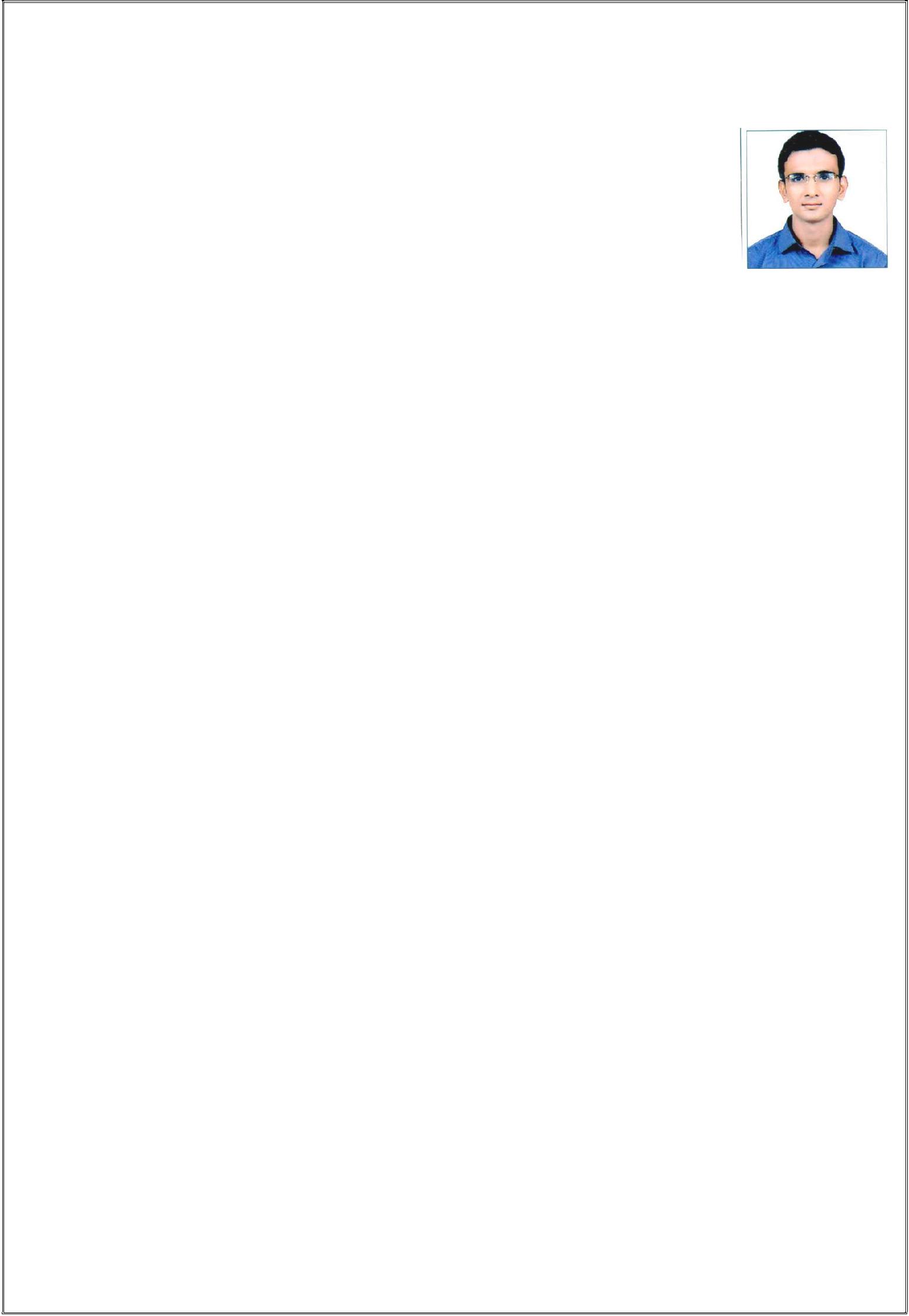 PANKAJ E-mail- pankaj-391529@2freemail.comMBA in Human Resources Management with 2.02 years professional experiencein Human Resources and Admin Department.Career ObjectiveSeeking a challenging career in Human Resource with a progressive organization which will utilize my skills, abilities and education in management whilst contributing to the development of the organization.Self analysisAn adaptive nature & Flexible in workDedicated & Persistent to work.Honest, Good leadership skills.Ability to maintain inter-personal relationsTo be able to work in Teams and also individually.Quick learner with new Technology & Working Environment.Educational QualificationWork Experience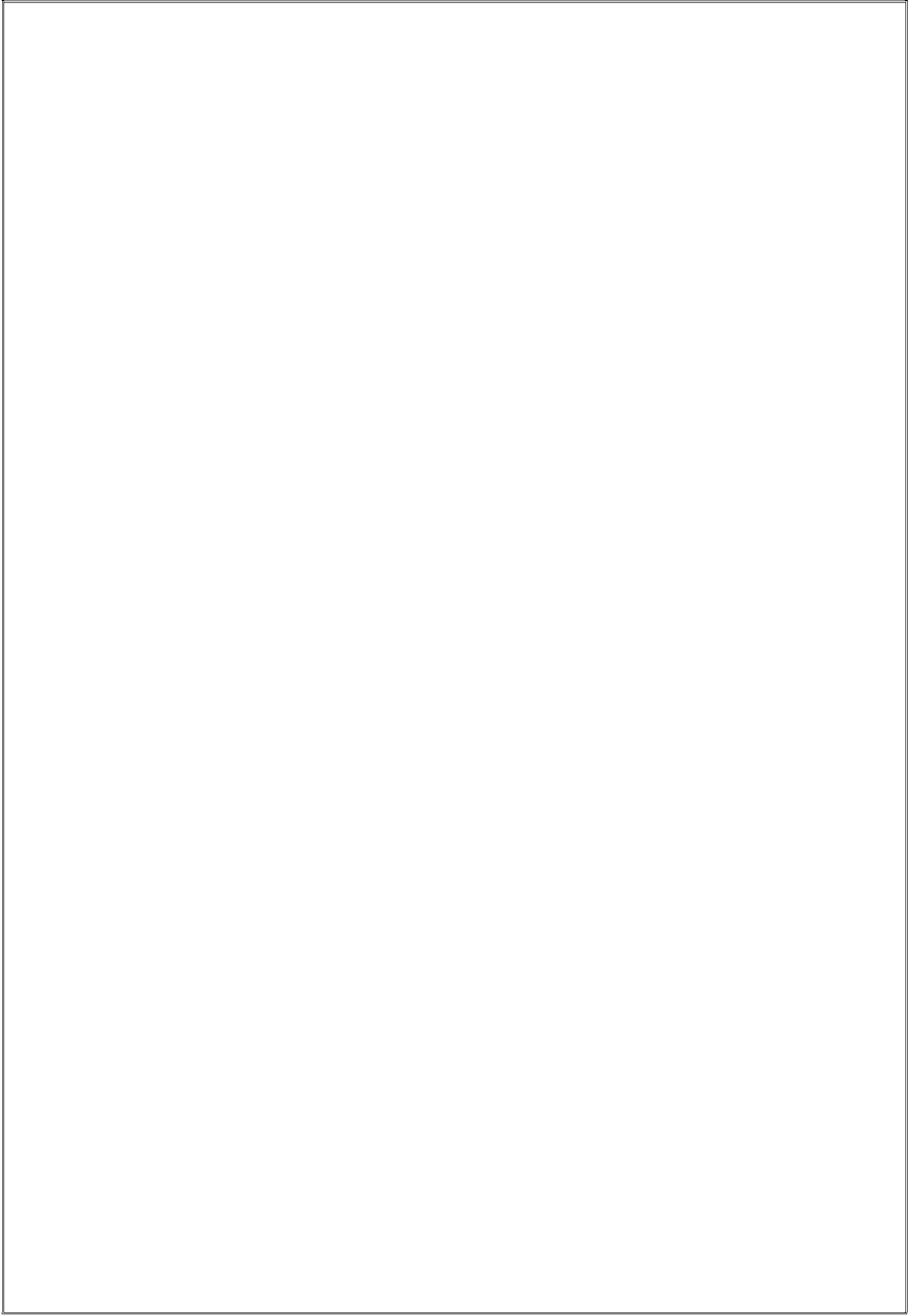 Company Name: Diamond Power Infrastructure Ltd. HO-Vadodara Gujarat.Designation: Since NOV 2016 to FEB-2019 As HR & Admin Executive Reporting to Head of HR & AdminJob Profile:-Arranging an Initial screening the candidates/ helping in recruitment processes.-Handling joining formalities and full and final settlement of the employees.-Maintaining /Updating Leave Records with all time office work.-Record, maintain and monitor attendance to ensure employee punctuality-Maintenance of employee database and updating of Monthly Attendance sheet. -Conduct employee orientation and facilitate new comers joining formalities Maintain and regularly update master database (personal file or personal database) of each employee.-manage the daily expenses of the company such as stationery, employee travelling expenses, etc.Summer Internship & ProgrammeSUMMER INTERNSHIP PROJECT:“Awareness of management & Company policy” MGVCL at Vadodara.“Impact of Training & Development on Employee’s Efficiency” in Gujarat State Electricity Corporation ltd (MGVCL) at Vadodara.Computer ProficiencyOperating systems: Windows 7, XP & VistaMS Office – Word, Excel, Power PointInternet & E-mail operation, job portal knowledge.Pankaj QUALIFICATIONELECTIVEINSTITUTEBOARD/YEARMARKSQUALIFICATIONELECTIVEINSTITUTEUNIVERSITYYEAR(%)UNIVERSITY(%)Dr. CV RamanBIMTM.B.AHumanUniversity201664%ResourceMaharajaB.comCommerceM.S. UniversitySayajirao201350%CommerceUniversity, BarodaUniversity, BarodaH.S.CShree KrishnaH.S.CvidhyalayaGSEB200850.73%CommercevidhyalayaGSEB200850.73%CommercecommercePrernaS.S.CcommerceVidhyalayaGSEB200650%S.S.CVidhyalayaGSEB200650%Personal InformationDATE OF BIRTH: -DATE OF BIRTH: -30/06/1990SEX: -SEX: -MaleNATIONALITY: -NATIONALITY: -IndianMARITAL STATUS: -MARITAL STATUS: -UnmarriedLANGUAGES KNOWN: -LANGUAGES KNOWN: -English, Hindi, Gujarati